Dokumentasi penelitian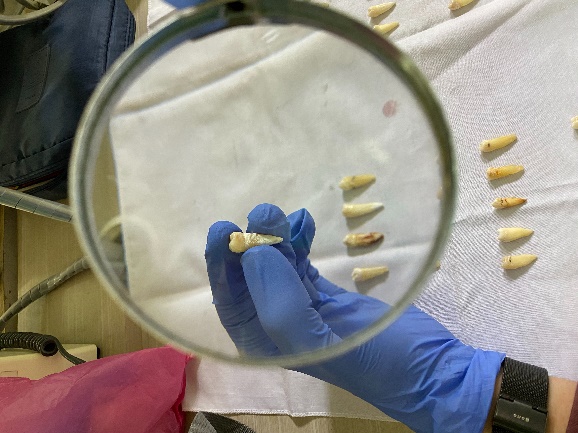 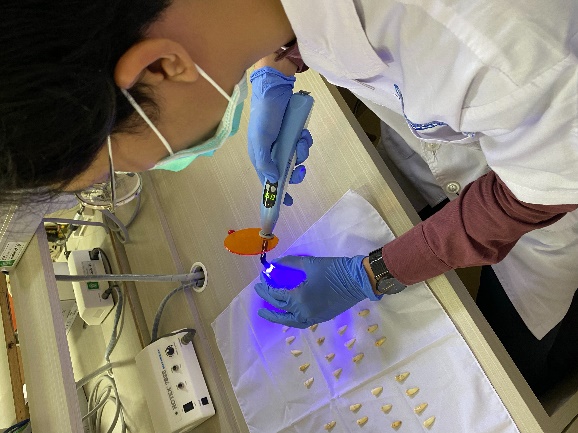 Inspeksi fraktur dan keretakan dengan kaca pembesarTransiluminasi dengan light curing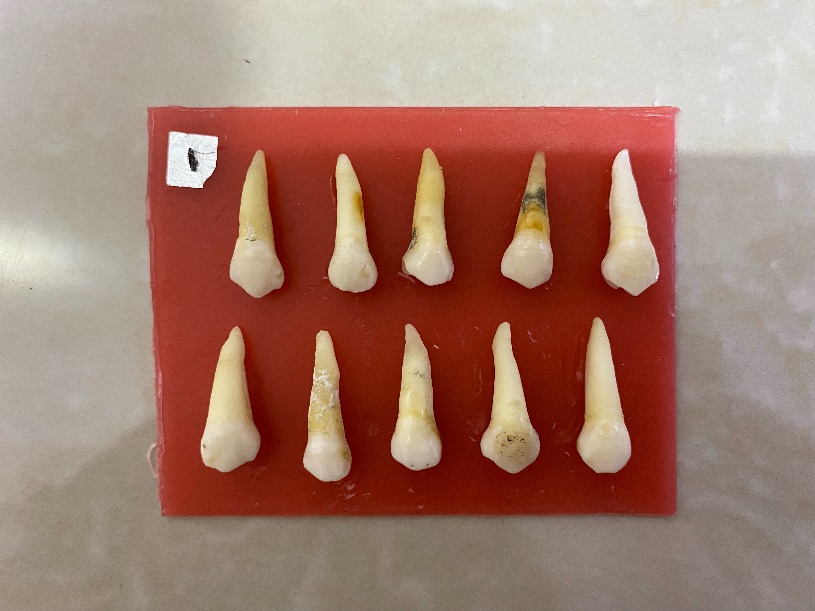 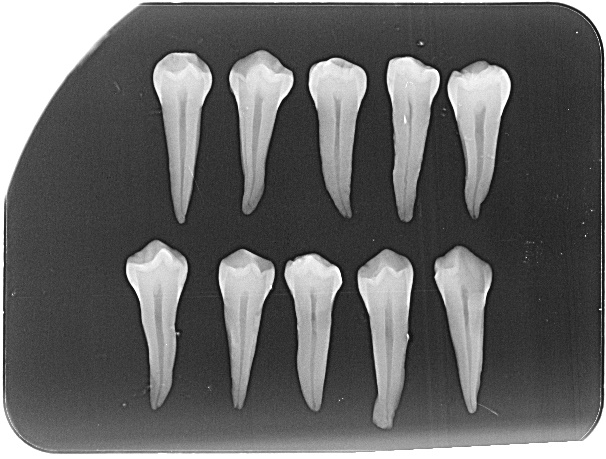 Susunan gigi pada malam merahRadiograf preoperatif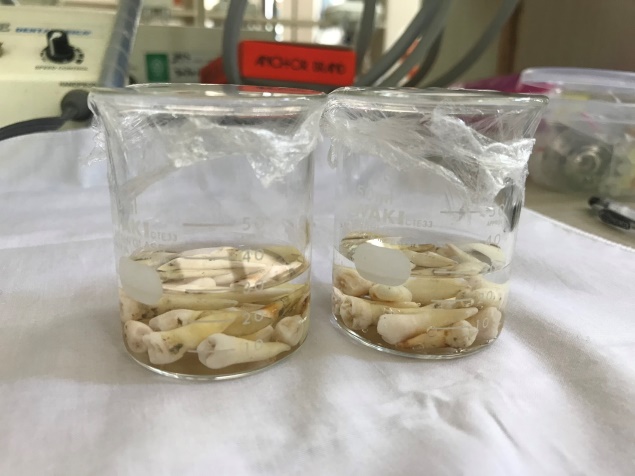 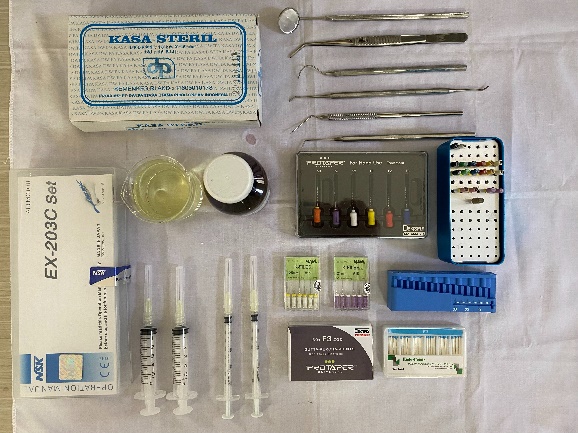 Desinfeksi dengan larutan formalin 10%Alat dan bahan preparasi gigi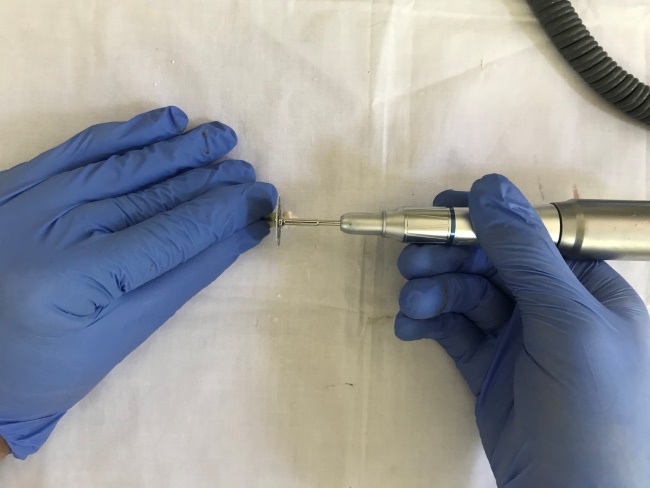 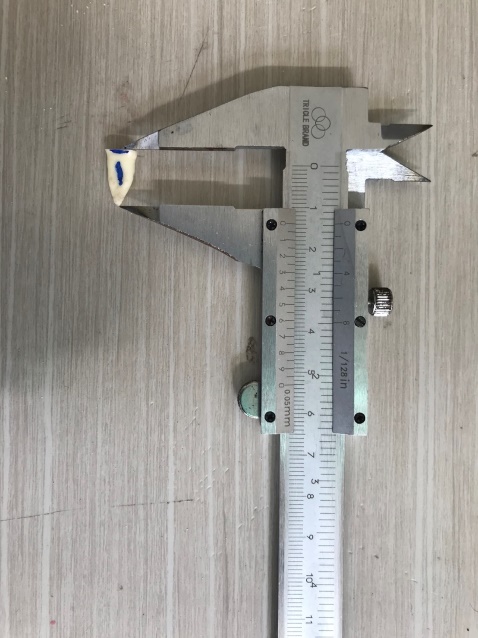 Dekoronasi dengan diamond discPengukuran panjang standar 14 mm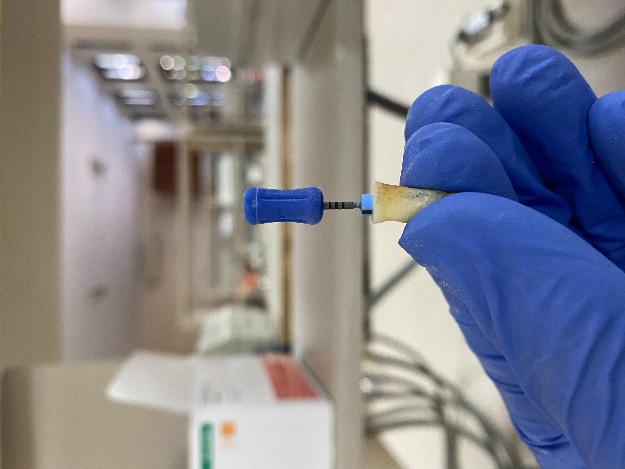 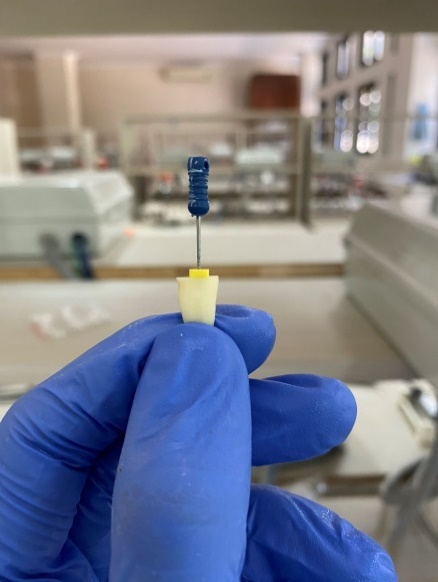 Preparasi crown down sampai file F3Rekapitulasi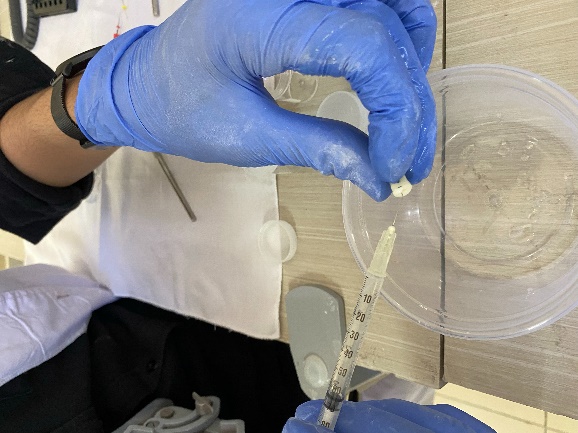 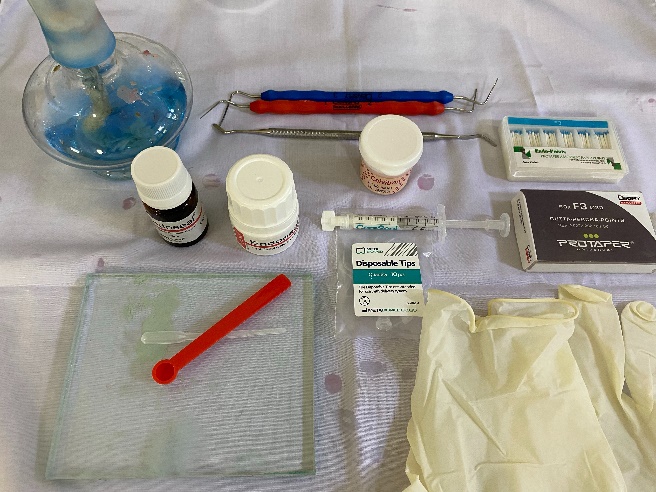 Irigasi manualAlat dan bahan obturasi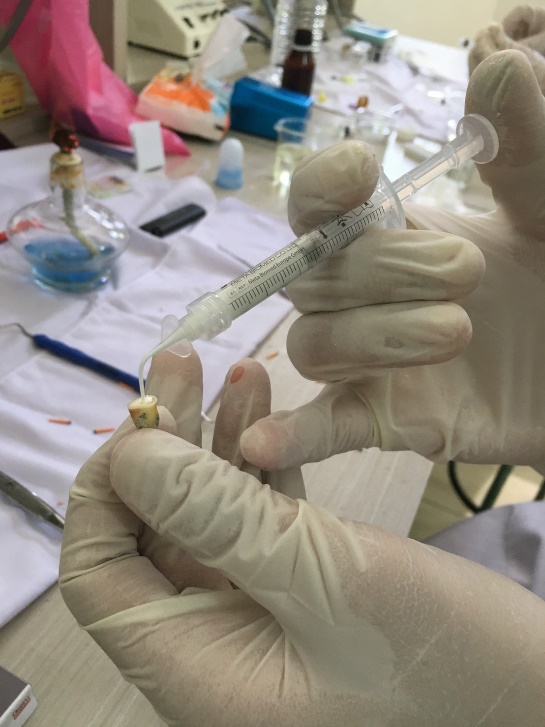 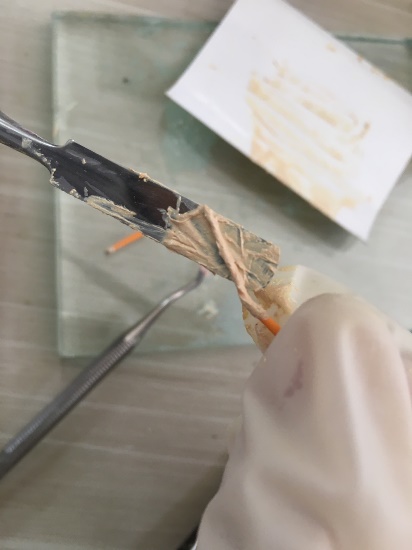 Injeksi siler berbasis biokeramikPelapisan guta perca dengan siler berbasis ZOE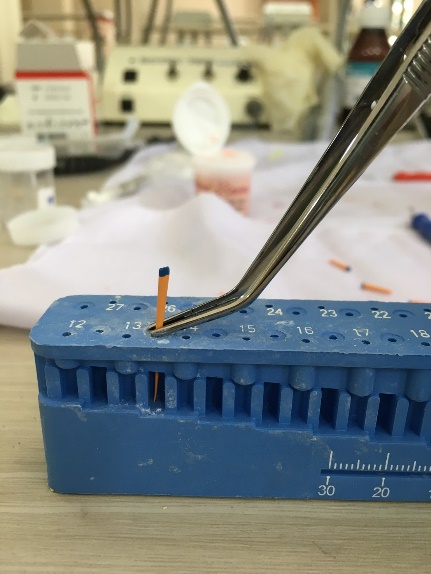 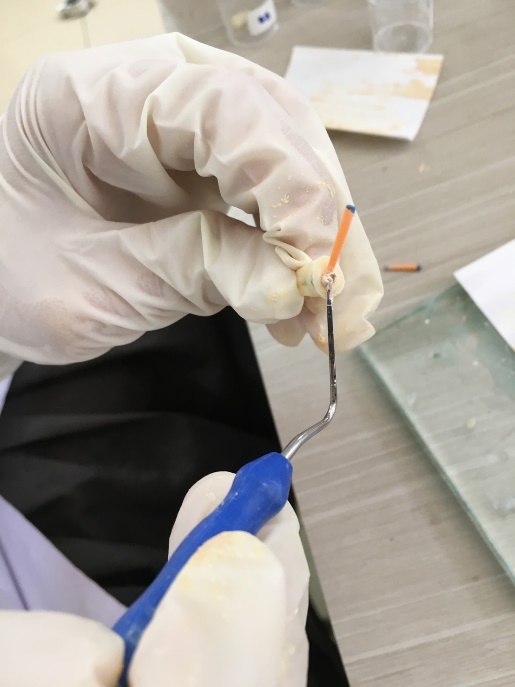 Penandaan guta perca sesuai panjang kerjaPemotongan guta perca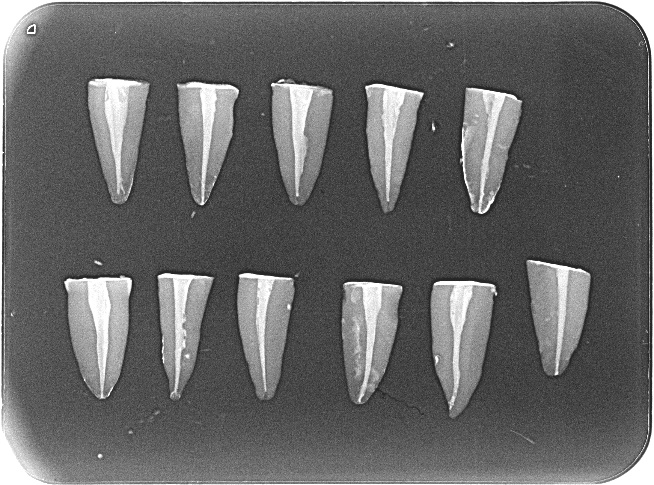 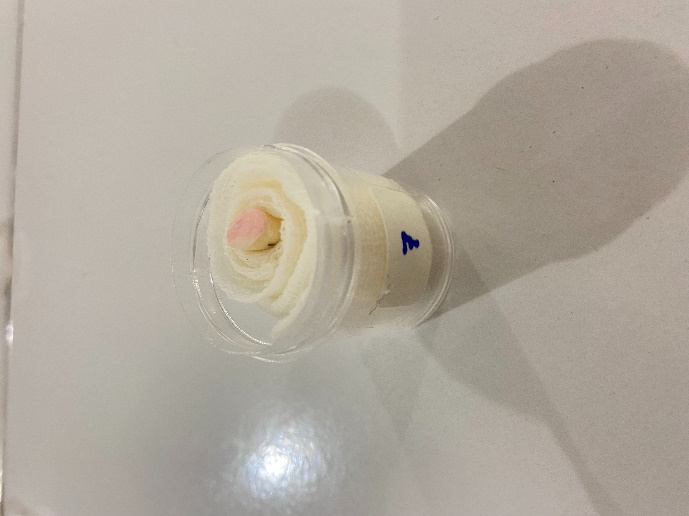 Radiograf postoperatifPenempatan gigi pada kasa yang sudah dibasahi larutan salin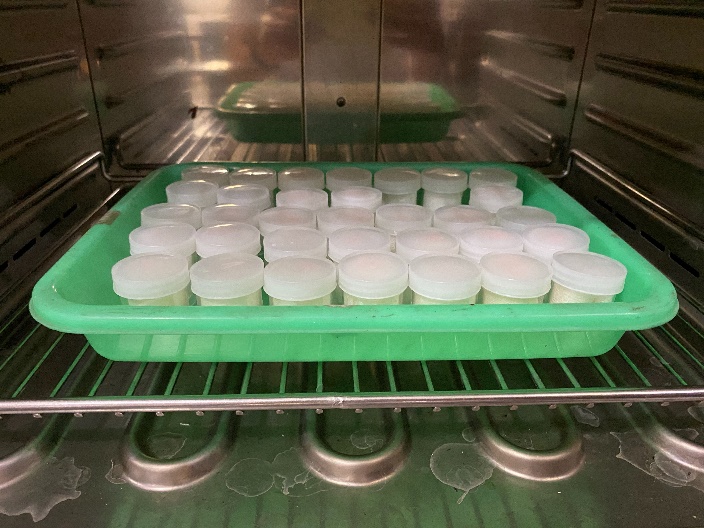 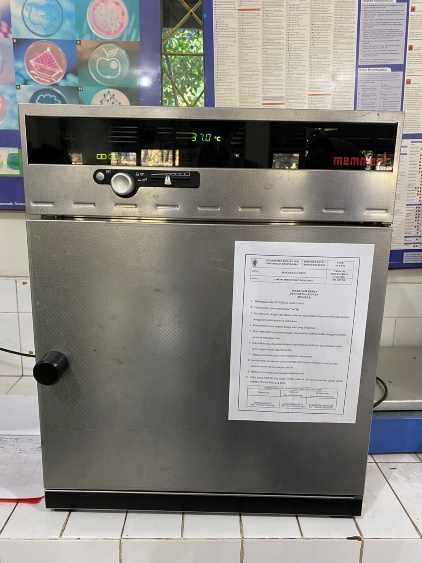 Gigi diinkubasi pada 37oCInkubator yang digunakan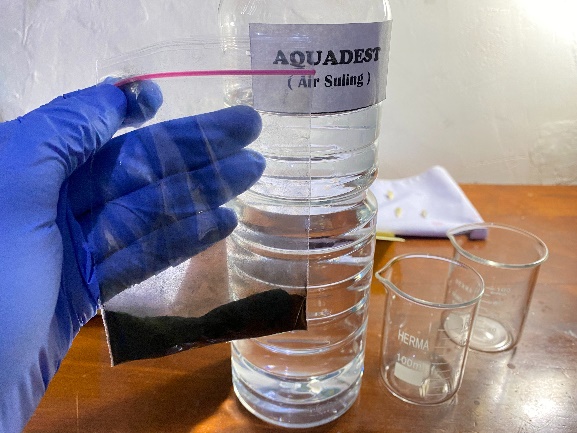 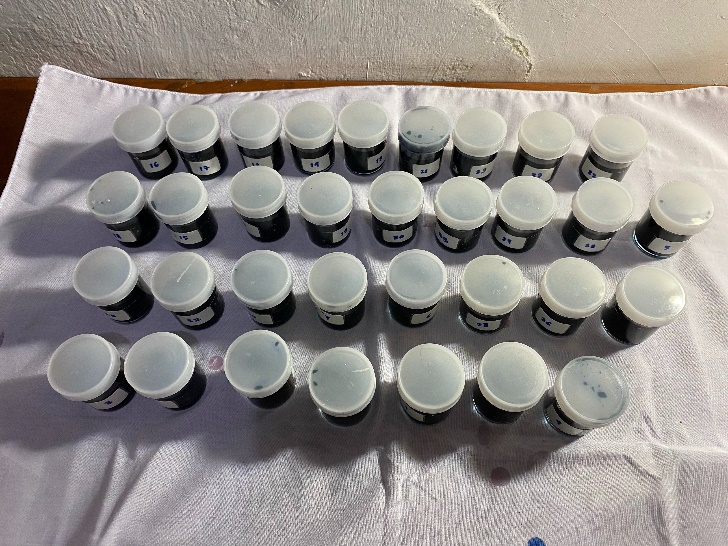 Pembuatan zat pewarna metilen biru 1%Perendaman gigi dalam zat pewarna metilen biru 1%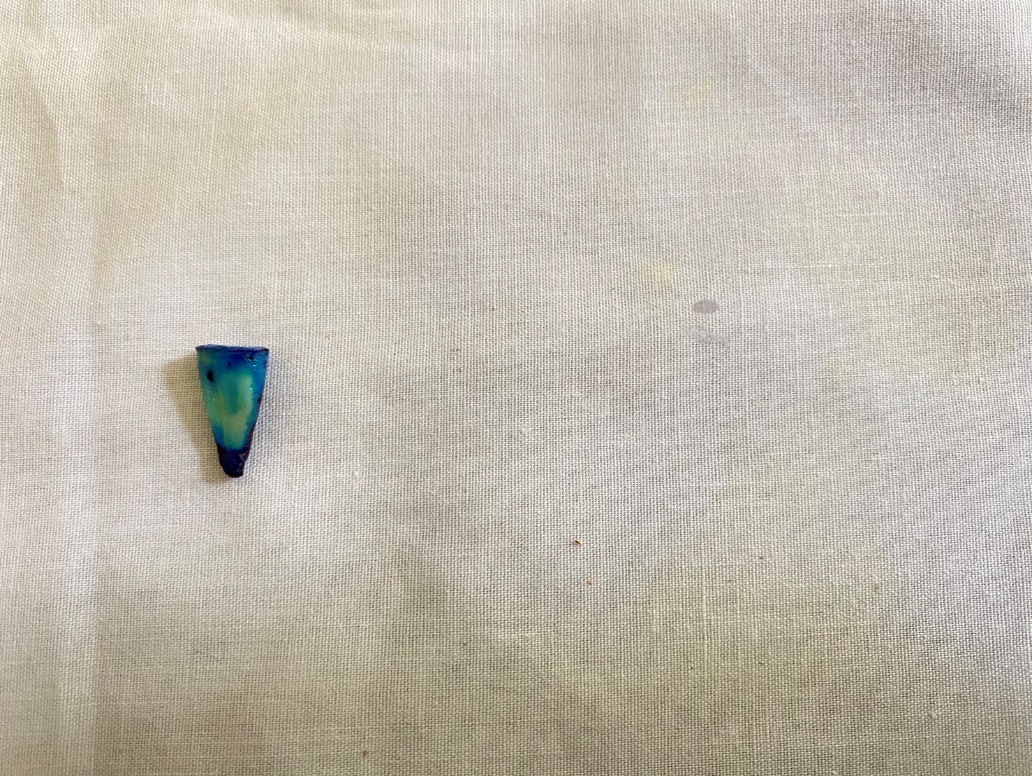 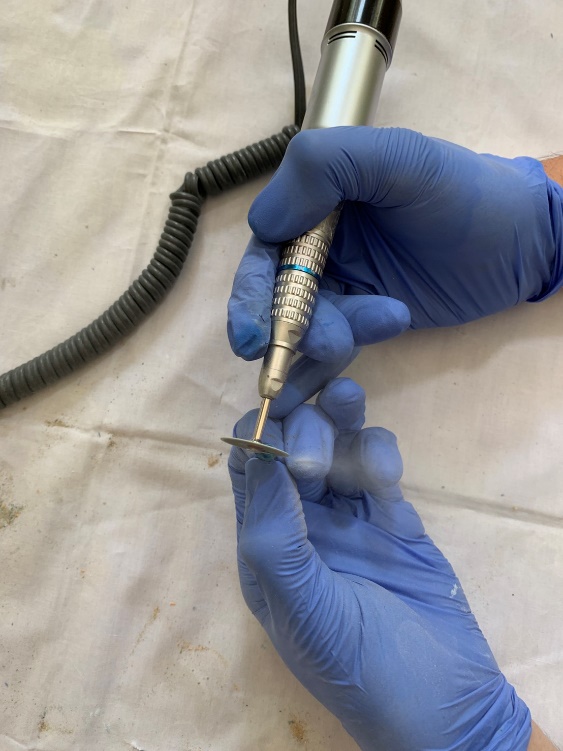 Visualisasi gigi setelah perendamanPemotongan gigi secara longitudinal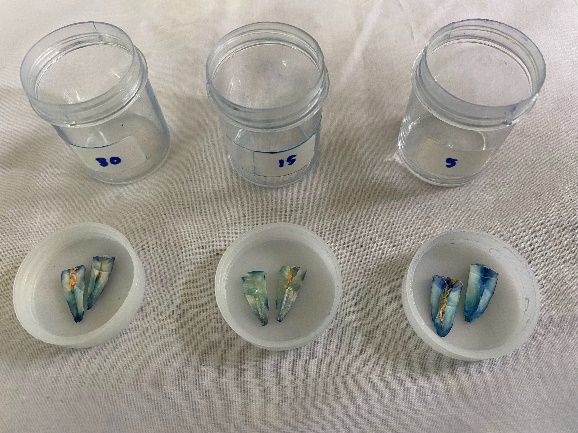 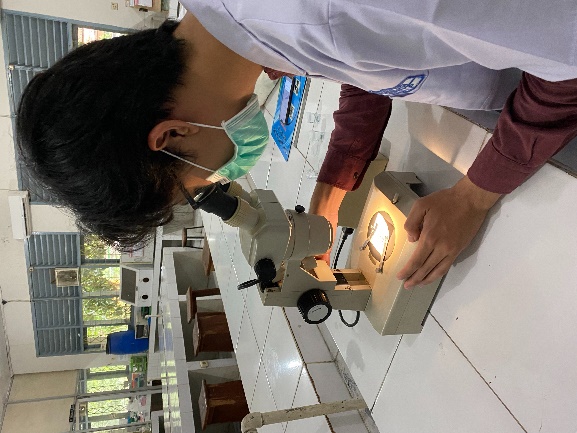 Visualisasi gigi setelah dipotongPengamatan di bawah mikroskop stereo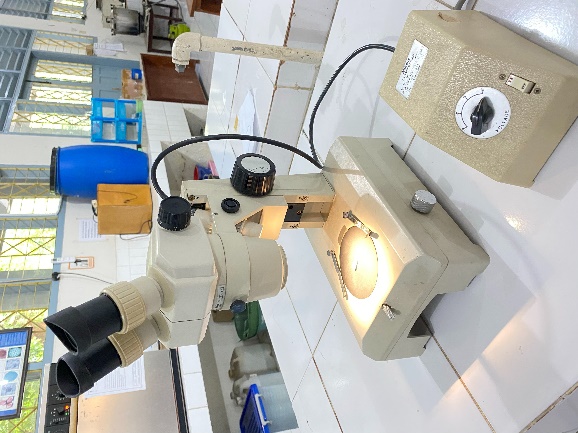 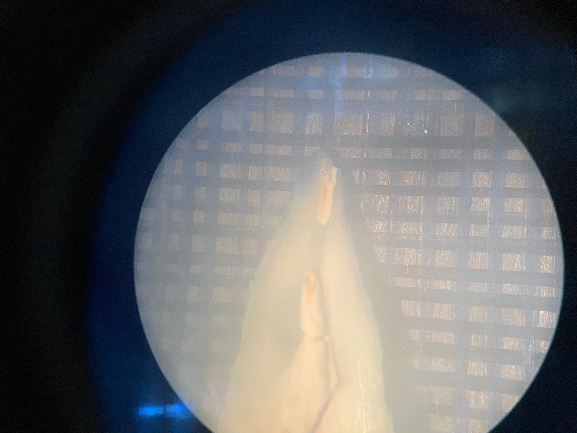 Mikroskop stereo yang digunakanVisualisasi penetrasi pada pembesaran 20x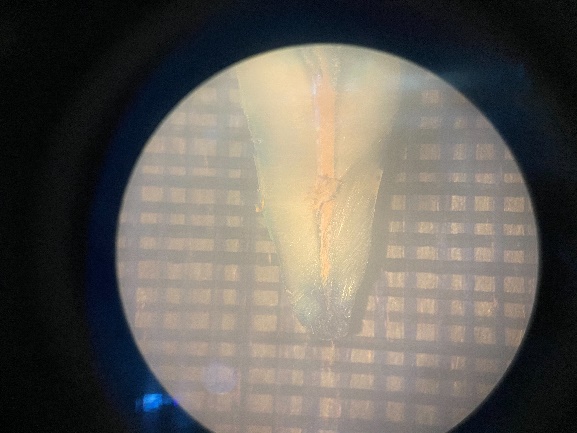 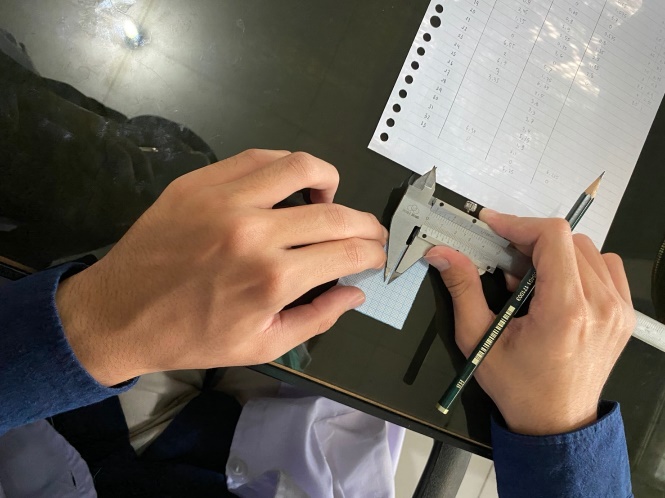 Visualisasi penetrasi pada pembesaran 20xPengukuran panjang penetrasi dengan jangka sorong